令和５年度　環境わくわく体験講座案内　　No．３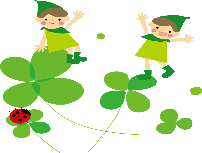 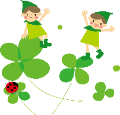 【１２月講座①】 「カントリー風針金ラック作り」
○日時：１２月３日（日） １０時～１２時　○講師：吉澤　修　〇材料費：５００円/子 (子供6人まで) ○持ち物：ペンチ　プライヤー　（無い家族の分は、こちらで用意します）
※色々な道具の使い方や手作りの良さを楽しもう！【１２月講座②】 「蓄電式ソーラーカー作り」
○日時：１２月１７日（日） １０時～１２時 〇材料費：７００円/子 ○講師：湯澤眞理子他スタッフとして高校生も参加　※ソーラーカーで自然エネルギーのよさを体感しよう！【１月講座】 「赤外線リモコンロボット作り」
○日時：１月１４日（日） ９時～１２時半　対象：小学3年以上○講師：中島史雄　〇材料費：８００円/子 ※半田付け電子工作です。マイロボットを作って、対戦したりして楽しもう！＜会場＞桐林リサイクルセンター　（飯田市桐林２２５４－５）☆申込み方法：桐林リサイクルセンター　TEL:０２６５-２６-１０５０ まで先着、親子７組及び子ども最大１０名まで。（受付：８：３０～１７：１５ 月曜・祝日休）☆できましたら、マスク・手指消毒へのご協力をお願いいたします。☆ごみ減量・環境学習のため、廃てんぷら油・不要CD等いただければ有難く存じます。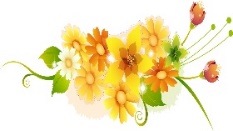 　＜主催＞南信州広域連合　飯田環境センター　桐林リサイクルセンター　　　　　　　　　　　＜協力＞NPO法人　環境わくわく体験スクール